Bernadette Vankeerbergen, PhD.Program Director, Curriculum and AssessmentArts and ScienceThe Ohio State University154 D Denny Hall164 W 17th AvenueColumbus OH 43210Dr. Vankeerbergen: Recently, the profession of optometry has seen a significant increase in the number of optometry programs that have opened across the country.  This is NOT accompanied by an increase in the number of applicants nationally.  In addition, our profession suffers from the same burden of increasing financial debt for our graduates.  A recent article in the New England Journal of Medicine points out a relatively unfavorable debt to potential income analysis for most health profession positions other than surgical subspecialties. In response to both increased competition to recruit the best applicants to our program and to the escalating costs of professional education, The Ohio State University College of Optometry is currently increasing our efforts recruit applicants after successful completion of three years of undergraduate education and completion of our prerequisites.  Therefore we expect the number of students who matriculate into our program who would be both interested and eligible to participate in the Bachelor of Science in Vision Science (B.S.V.S.) program to increase in the coming yearsThe B.S.V.S. program is a competitive advantage that the OSU College of Optometry can offer applicants over all other optometry programs. It also offers a way to keep the BEST applicants from Ohio to stay in Ohio.  Therefore the college’s administration is strongly in favor of continuing to offer this opportunity to our first year students. Please let me know if you require any further information or documentation.  Thank you for efforts in continuing this program. Sincerely, 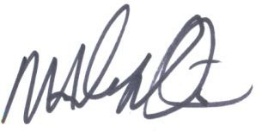 Michael J. Earley, OD, PhD, FAAOAssociate Dean of Academic AffairsProfessor of Clinical OptometryVSP Chair for Advancement of Professional Practice